ПРИЛОЖЕНИЕ №1Освоение Дальнего Востока РоссииПРИЛОЖЕНИЕ №2Карта туристских достопримечательностей Амурской области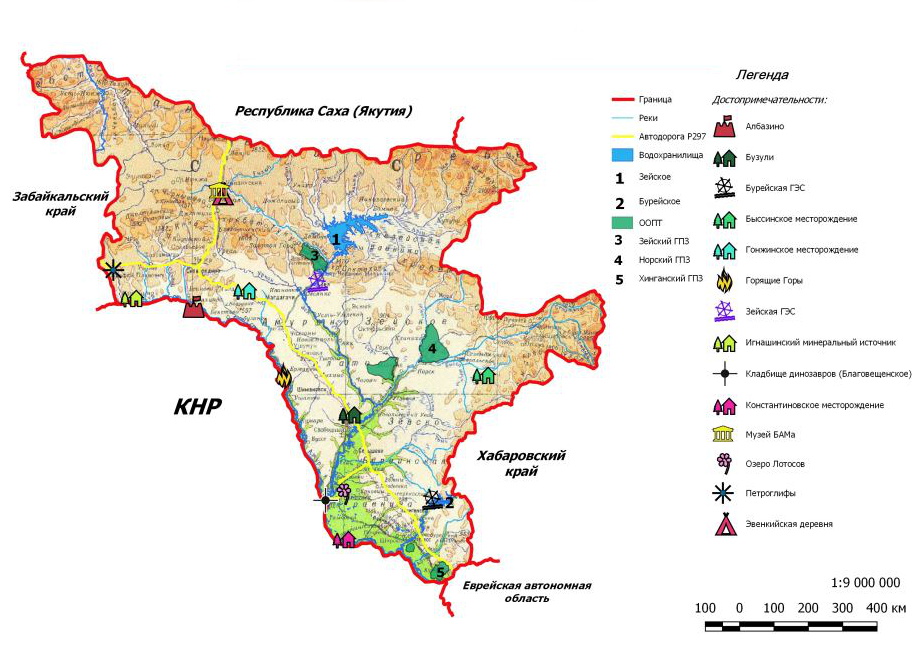 ПРИЛОЖЕНИЕ №3Автомобильный маршрут «Чита – Владивосток»ПРИЛОЖЕНИЕ №4Автомобильный маршрут «Благовещенск – Южно-Сахалинск»ИмяДата Маршрут/событиеМ. П. Перфильев1639 - 1640Из Енисейска, вверх по реке Витиму до речки Цыпирhttp://www.vokrugsveta.ru/vs/article/5868/ И. Ю. Москвитин1638 - 1639вышел к Охотскому (Ламскому) морю в районе устья реки Ульиhttp://www.slovoart.ru/node/314 В. Д. Поярков15 июня 1643 – июнь 1646совершил плавание по р. Лене и ее притокам, перевалил через Становой хребет, затем по р. Амур, вдоль берегов Охотского моря до р. Урал и возвратился в Якутскhttp://геоамур.рф/sources/peoples/history/peoples-x=02.php Е.П. Хабаров1649 - 1658появились русские остроги, крепости, зимовья и среди них Албазинский (1651 год), Ачинский (1652 год), Кумарский (1654 год), Косогорский (1655 год)https://studwood.ru/977834/istoriya/otkrytie_osvoenie_dalnego_vostoka Нерчинский договор1689Согласно территориальным статьям российские подданные покидали левобережное Приамурье. Точной границы между двумя государствами установлено не было.Ж.Ф. Лаперуз1785 - 1788пришел к ошибочному выводу, что Сахалин — полуостров, соединяемый с материком песчаным перешейкомhttp://www.npacific.ru/np/library/tmp/12/0001.htm У.Р. Браутон1793 - 1796прибыл в район Курильских островов и провёл там 3 недели, пытался пройти проливом на северо-запад с целью выяснения географического положения Сахалинаhttps://ru.wikipedia.org/wiki/%D0%91%D1%80%D0%BE%D1%83%D1%82%D0%BE%D0%BD,_%D0%A3%D0%B8%D0%BB%D1%8C%D1%8F%D0%BC_%D0%A0%D0%BE%D0%B1%D0%B5%D1%80%D1%82 Г.И. Невельской1849—1855Доказал, что Сахалин – остров. Поднял русский флаг в низовьях Амура и основал на мысе Куегда Николаевский пост (Николаевск-на-Амуре)https://studfiles.net/preview/1742197/page:9/ А.С. Сгибнев (командовал параходом)15 мая 1854считается датой основания Амурского пароходстваАйгуньский договормай 1853Начало фактического возвращения Приамурья РоссииПекинский договор1860Решен пограничный вопрос1858 - 1860на Амур было переселено более 3 тысяч человек, преимущественно из государственных крестьян Сибириhttps://studwood.ru/977834/istoriya/otkrytie_osvoenie_dalnego_vostoka Продолжение таблицыЗаселение краясухопутный (1858 - 1882), морской (1882 - 1902), железнодорожный (1902 год)в Европейской России процесс разорения крестьянства происходил в эти годы особенно быстро. Правила для переселения на Амур, утвержденные в марте 1861 года и действовавшие с небольшими уточнениями до конца XIX века, объявляли Приамурье свободным для заселения всем российским подданным и предоставляли значительные льготы по прибытию на место. Переселенцы освобождались от государственных повинностей на 20 лет, от уплаты местных налогов на 3 года, а также от военной службы. Земля могла быть приобретена во временное пользование или в полную собственность. Временное пользование в течение 20 лет объявлялось бесплатным. На одну семью отводилось до 100 десятин земли, которые занимались по принципу «куда топор рубит, куда коса косит, куда соха ходит».https://studwood.ru/977834/istoriya/otkrytie_osvoenie_dalnego_vostoka Японская война1904 - 1906Приамурье и Восточная Сибирь закрыты для переселения.1906-1907Мощный приток новосёлов на юг Дальнего Востока РоссииНаселённый пунктГлавные достопримечательностиМаршрут/адресЧитаМузей «Церковь декабристов»Буддийский храм (дацан)Титовская сопкаЗабайкальский краеведческий музейЗабайкальский ботанический садПарк ОДОРАул. Декабристов, 3БУл. Богомягкова, 72ул. Бабушкина, 113ул. Генерала Белика, 24ул. Ленина, 88Санаторий ДарасунБальнеологический курорт76А-005Национальный парк АлханайГорно-таёжные ландшафты Забайкалья, культовые места бурятского народа76А-005АгинскоеАгинский дацанАгинский окружной краеведческий музей им. Г.Цыбиковас. Амитхашаул. Комсомольская, 11ШилкаЦерковь св. апостолов Петра и Павла Ул. Клубная, 2Р-426НерчинскНерчинский краеведческий музей - Бутинский дворецул. Советская, 83СковородиноРайонный краеведческий музей имени П. А. Флоренскогоул. Победы, 28Р-297АлбазиноАлбазинский острогул. Школьная, 47А-361ГонжаБальнеолечебница9 км от ж/д станции Гонжа ул. Кислый КлючШимановскГорящие горы35 км от села АносовоЦиолковскийКосмодром «Восточный» - музейЗАТО, только по согласованиюСвободныйСвободненский краеведческий музейПамятник Л.И. ГайдаюМалая Забайкальская железная дорогаул. Зейская, 43л. 50 лет Октября, 25ул. Комарова, 50/1БелогорскБелогорский краеведческий музей им. ЕльчениноваГородской парк культуры и отдыхаПамятник Амурскому ротануул. Кирова, 117ул. Набережная, 166ул. Кирова, 117НовобурейскийПамятник «Москва – Владивосток»Бурейская ГЭСР-297Пгт ТалаканАрхараОзеро «Кривое»Хинганский заповедникДорожный пер., 6ОблучьеГорнолыжный комплекс «Змеиная гора»Сопка Любвиул. Второй Распадок, 3ул. Партизанская, 21БираканПещера «Пасечная»Р-461БиробиджанКраеведческий областной музейНабережная р. БираСинагогаВолочаевская СопкаЗаповедник «Бастак»Ул. Ленина, 25Ул. Ленина, 17Волочаевка-1ул. Шолом-Алейхема, 69АПродолжение таблицыХабаровскСпасо-Преображенский Кафедральный соборПлощадь ЛенинаХабаровский УтёсХабаровский краевой музей имени Н. И. ГродековаУл. Тургенева, 24Ул. Шевченкоул. Шевченко, 11Большехехцирский государственный природный заповедникУссурийская тайгаЮбилейная ул., 8, село БычихаБикинБикинский краеведческий музейМемориал Боевой Славы в Бикинеул. Лазо, 102ул. ПозевалкинаДальнереченскМузей истории г. ДальнереченскаХрам Нерукотворного Образа Христа СпасителяУл. Ленина, 81Ул. Ленина, 99Горные КлючиСанаторий «Изумрудный»ул. Профсоюзная, 3ШмаковкаБальнеологический курортМ60 «Уссури»Спасск-ДальнийГородской краеведческий музейХанкайский заповедникУл. Советская, 49УссурийскПарк Изумрудная ДолинаИсторико-краеведческий музейПарк Дорас. Утесноеул. Краснознаменная, 80ул. ВолодарскогоВладивостокМост на остров РусскийГородская НабережнаяВладивостокская крепостьЦентральная площадьЛазовский государственный заповедник имени Л.Г. КаплановаБухта Золотой Рогул. Батарейная, 4аул. Центральная, 56, с. ЛазоНаселённый пунктОсновные достопримечательностиМаршрут/адресБлаговещенскНабережная р. АмурТриумфальная аркаАмурский областной краеведческий музей им. Г.С. Новикова-ДаурскогоПалеонтологический музейУл. КраснофлотскаяПлощадь Победыпер. Святителя Иннокентия, 11Рёлочный пер., 4Муравьевский парк устойчивого природопользованияРедкие виды птицРайчихинскОзеро «Кувшинка»Памятник «Ковш»садовое товарищество "Кувшинка"ул. Победы, 23НовобурейскийПамятник «Москва – Владивосток»Бурейская ГЭСР-297Пгт ТалаканАрхараОзеро «Кривое»Хинганский заповедникДорожный пер., 6ОблучьеГорнолыжный комплекс «Змеиная гора»Сопка Любвиул. Второй Распадок, 3ул. Партизанская, 21БираканПещера «Пасечная»Р-461БиробиджанКраеведческий областной музейНабережная р. БираСинагогаВолочаевская СопкаЗаповедник «Бастак»Ул. Ленина, 25Ул. Ленина, 17Волочаевка-1ул. Шолом-Алейхема, 69АХабаровскСпасо-Преображенский Кафедральный соборПлощадь ЛенинаХабаровский УтёсХабаровский краевой музей имени Н. И. ГродековаУл. Тургенева, 24Ул. Шевченкоул. Шевченко, 11Национальный парк «Анюйский»Водный туризм, культура и быт нанайцевС. ТроицкоеВаниноВанинский Pайонный Kраеведческий MузейВанинский Морской Торговый Портул. Маяковского, 1ул. Железнодорожная, 1ХолмскПриморский бульварЧертов мостМузей фауны моряР-496Советская улица, 23Южно-СахалинскКраеведческий музейГорнолыжный курорт «Горный воздух»Площадь ЛенинаПик ЧеховаОзеро ТунайчаМыс и маяк АниваКоммунистический просп., 29ул. Горный воздух, В